§1602-106.  Leasehold condominiums(a)  Any lease the expiration or termination of which may terminate the condominium or reduce its size, or a memorandum thereof, shall be recorded. Every lessor of those leases must sign the declaration and the declaration shall state:(1)  The recording data for the lease or memorandum thereof;  [PL 1981, c. 699 (NEW).](2)  The date on which the lease is scheduled to expire;  [PL 1981, c. 699 (NEW).](3)  A legally sufficient description of the real estate subject to the lease;  [PL 1981, c. 699 (NEW).](4)  Any right of the unit owners to redeem the reversion and the manner whereby those rights may be exercised or a statement that they do not have those rights;  [PL 1981, c. 699 (NEW).](5)  Any right of the unit owners to remove any improvements within a reasonable time after the expiration or termination of the lease or a statement that they do not have those rights; and  [PL 1981, c. 699 (NEW).](6)  Any rights of the unit owners to renew the lease and the conditions of any renewal or a statement that they do not have those rights.  [PL 1981, c. 699 (NEW).](b)  After the declaration for a leasehold condominium is recorded, neither the lessor nor the lessor's successor in interest may terminate the leasehold interest of a unit owner who makes timely payment of the unit owner's share of the rent and otherwise complies with all covenants that, if violated, would entitle the lessor to terminate the lease.  A unit owner's leasehold interest is not affected by failure of any other person to pay rent or fulfill any other covenant.  [RR 2013, c. 2, §40 (COR).](c)  Acquisition of the leasehold interest of any unit owner by the owner of the reversion or remainder does not merge the leasehold and fee simple interests, unless the leasehold interests of all unit owners subject to that reversion or remainder are acquired.  [PL 1981, c. 699 (NEW).](d)  If the expiration or termination of a lease decreases the number of units in a condominium, the allocated interests shall be reallocated in accordance with section 1602‑107, subsection (a) as though those units had been taken by eminent domain.  Reallocations shall be confirmed by an amendment to the declaration prepared, executed and recorded by the association.  [PL 1981, c. 699 (NEW).]SECTION HISTORYPL 1981, c. 699 (NEW). RR 2013, c. 2, §40 (COR). The State of Maine claims a copyright in its codified statutes. If you intend to republish this material, we require that you include the following disclaimer in your publication:All copyrights and other rights to statutory text are reserved by the State of Maine. The text included in this publication reflects changes made through the First Regular and First Special Session of the 131st Maine Legislature and is current through November 1. 2023
                    . The text is subject to change without notice. It is a version that has not been officially certified by the Secretary of State. Refer to the Maine Revised Statutes Annotated and supplements for certified text.
                The Office of the Revisor of Statutes also requests that you send us one copy of any statutory publication you may produce. Our goal is not to restrict publishing activity, but to keep track of who is publishing what, to identify any needless duplication and to preserve the State's copyright rights.PLEASE NOTE: The Revisor's Office cannot perform research for or provide legal advice or interpretation of Maine law to the public. If you need legal assistance, please contact a qualified attorney.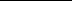 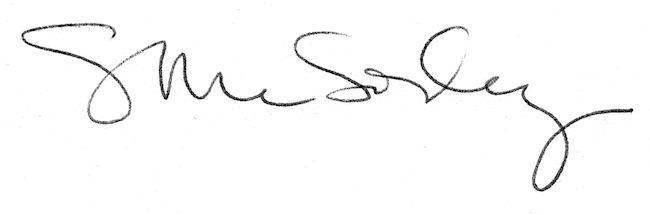 